всероссийская олимпиада школьников по обществознанию. школьный этап. 6 класс.Максимальный балл - 100
Фамилия, имя	Класс	1. «Да» или «нет»? Если вы согласны с утверждением, напишите «Да», если не согласны — «Нет». Внесите свои ответы в таблицу.Флаг Российской Федерации может быть поднят во время торжественных мероприятий, проводимых предприятиями, учреждениями и организациями, а также во время семейных торжеств.С 14 лет без согласия ребенка нельзя изменить его имя, отечество и фамилию.Народы России, несмотря на различия в языках, религии, обычаях и быте, тесно связаны общностью исторических судеб.Отличительной чертой человека является способность добывать пищу.Детство считается самым беззаботным периодом в жизни человека, потому что взрослые предоставляют ребенку полную самостоятельность в поступках.3 балла за каждый верный ответ, всего - 15 баллов.2. Установите соответствие между правами и обязанностями российских граждан. Свой ответ внесите в таблицу.А) права	1) получение образованияБ) обязанности                                               2) свободный выбор места жительства                                                                        3) соблюдение закон                                                                        4) выбор места отдыха                                                                   5) забота о детях и престарелых родителях                                                                        6)неприкосновенность жилища                                                                          7)свобода мысли и слова8)	служба в рядах Вооруженных сил
2 балл за каждую верную позицию, всего - 16 баллов.3. Прочитайте высказывания известных людей. О каком обществоведческом понятии они говорят? Свой ответ запишите.1) «Это определенные предписания, согласно которым наш долг — управлять своей жизнью и своими поступками в любых обстоятельствах» (Марк Туллий Цицерон)2) «Человек является прежде всего сыном своей страны, гражданином своего отечества, горячо принимающим к сердцу его интересы» (В. Г. Белинский)«Под ее именем мы разумеем не только внешние приличия, но всю внутреннюю основу побуждений». (Я. Коменский)Ответ: 1) обязанности; 2) патриотизм; 3) нравственность, мораль. 3 балла за каждую верную позицию, всего - 9 баллов.4. Вставьте пропущенные в тексте слова.Умственный и физический	— две взаимосвязанные стороны человеческой	. В отличие от животных, действующих инстинктивно, человек строит свою практическую деятельность 	, в соответствии с предварительно выработанной целью, программой.  С возникновением 	,  классов и  государства	труд становится привилегией господствующего класса, а вся тяжесть	труда падает на долю угнетенных масс. В условиях 	революции все более значительные слои интеллигенции начинают участвовать в непосредственном производственном процессе. В будущем оба вида труда станут элементами целостной деятельности всесторонне развитого человека, для которого участие в делах 	является первой жизненной	ПотребностьТрудДеятельностьЧастная собственностьАграрнаяНаучно-техническаяСознательныйОбществоУмственныйФизическийОбщениеИнститутСозидательныйТворчествоОтвет: 2, 3, 7, 4, 9, 10, 6, 8, 1.По 2 балла за каждую верную позицию, всего - 18 баллов.5. Ниже приведен ряд понятий, одно из которых лишнее. Лишний элемент ряда подчеркните и объясните, почему вы так решили.Мамины украшения, свадебный альбом, бабушкин пирог, дедушкины награды, елочные игрушки.Ответ: бабушкин пирог, так как не может быть предметом длительного пользования.2 балл - за верно указанный лишний элемент, до 4 баллов за верное обоснование. Всего 6 баллов.6. Из приведенных ниже изображений выберите те, которые относятся к символам международных организаций, защищающих права и свободы людей. Назовите их. Свой ответ запишите в таблицу.1.      2.    3.         4. 5. 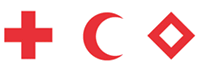 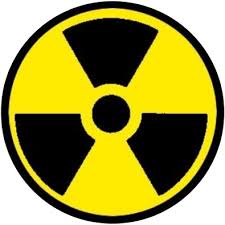 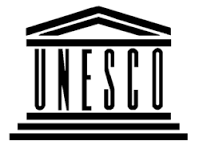 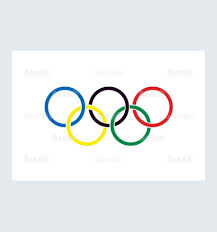 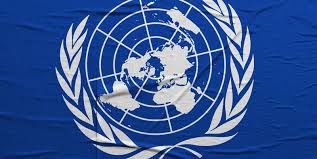 2 балла за каждое верное указание организации, 2 балла за верно указанное название организации. Всего - 12 баллов.7. Решите кроссворд.По горизонтали:1.	Реальная причина социальных действий, лежащая в основе деятельности человека (Интерес)3. Действия, которые должен выполнять гражданин на основе законодательных актов, нормативных документов, юридических норм и правил (Обязанности)Свойство человека, которое проявляется в его уважении к самому себе и окружающим его людям (Достоинство)Система нравственных правил, определяющих и регулирующих поведение человека и его поступки (Мораль)Необходимое для жизни человека, нужда в чем-либо. (Потребность)9.	Основной документ, удостоверяющий личность, гражданство и другие данные его владельца (Паспорт)11. Особая форма организации власти, управляющей обществом на определенной территории, обладающая независимостью во внешних и внутренних делах (Государство)По вертикали:2.	Все формы объединения людей и их взаимоотношения между собой (Общество)Разумное, мыслящее существо, чья деятельность направлена на преобразование окружающего мира (Человек)Деятельность, дающая возможность человеку реализовывать свои желания, выражать свои фантазии и доставляющая ему удовольствие (Игра)8. Возможности удовлетворять свои основные потребности, обеспечивающие развитие личности и ее полноценное участие в жизни общества (Права) 10. Возможность беспрепятственно, без стеснения и принуждения действовать в какой-нибудь области общественной жизни (Свобода).Деятельность человека, направленная на создание материальных и духовных благ, необходимых для удовлетворения потребностей общества и личности (Труд)По 2 балла за каждое верно указанное слово, всего - 24 балла.12345Ответ:Ответ:Ответ:Ответ:Ответ:12345НетДаДаНетНетАБОтвет:Ответ:АБ1, 2, 4, 6, 73, 5, 8Ответ:Ответ:Номер изображенияНазвание организации1Международное Движение КрасногоКреста и Красного Полумесяца3Юнеско (Организация ОбъединённыхНаций по вопросам образования,науки и культуры)5ООН (Организация ОбъединенныхНаций)523461018712911